Materiałoznawstwo odzieżowe (3h) 10.03.2021 r.Temat: Włókna naturalne c.d. Włókna lniane. Konopie i inne włókna roślinne. Włókna zwierzęce. Włókna wełniane.Inne włókna z uwłosienia zwierząt.Witam serdecznie. Włókna naturalne otaczają nas praktycznie przez całe nasze życie, zarówno w nocy jak i w dzień. Warto więc przyjrzeć się im nieco bliżej, poznając rodzaje i najważniejsze zastosowanie włókien, które są wykorzystywane do produkcji odzieży.Na ostatnich zajęciach poznałeś już bawełnę wykorzystywaną do produkcji odzieży, tekstyliów domowych (ręczniki, szlafroki, itd.).Następną część włókien poznasz dzisiaj.Proszę wpisać temat do zeszytu i przeanalizować przesłane materiały. Na podstawie przesłanych materiałów oraz informacji internetowych proszę przygotować różnego rodzaju próbki poznanych włókien- w postaci tkanin np. bawełna, len, wełna (opisz w kilku słowach tkaninę, zrób zdjęcie i prześlij na podany e-mail do 13.03.2021 r.).Każda z zadanych prac będzie oceniona, a ocena zostanie wpisana do dziennika. Proszę o terminowe przesyłanie prac. W razie pytań proszę o telefon.Pozdrawiam. Beata Gola08.03.2021 r.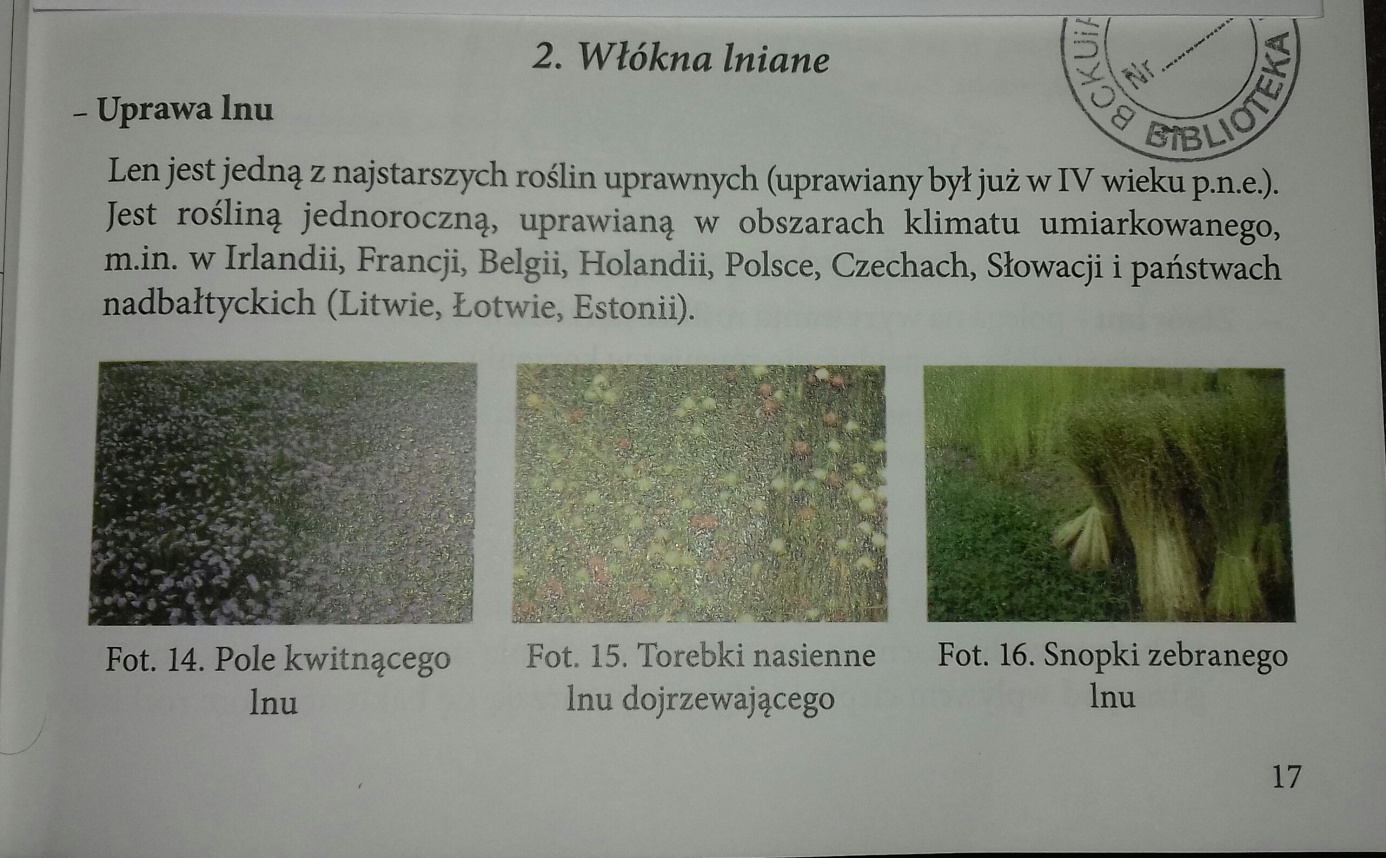 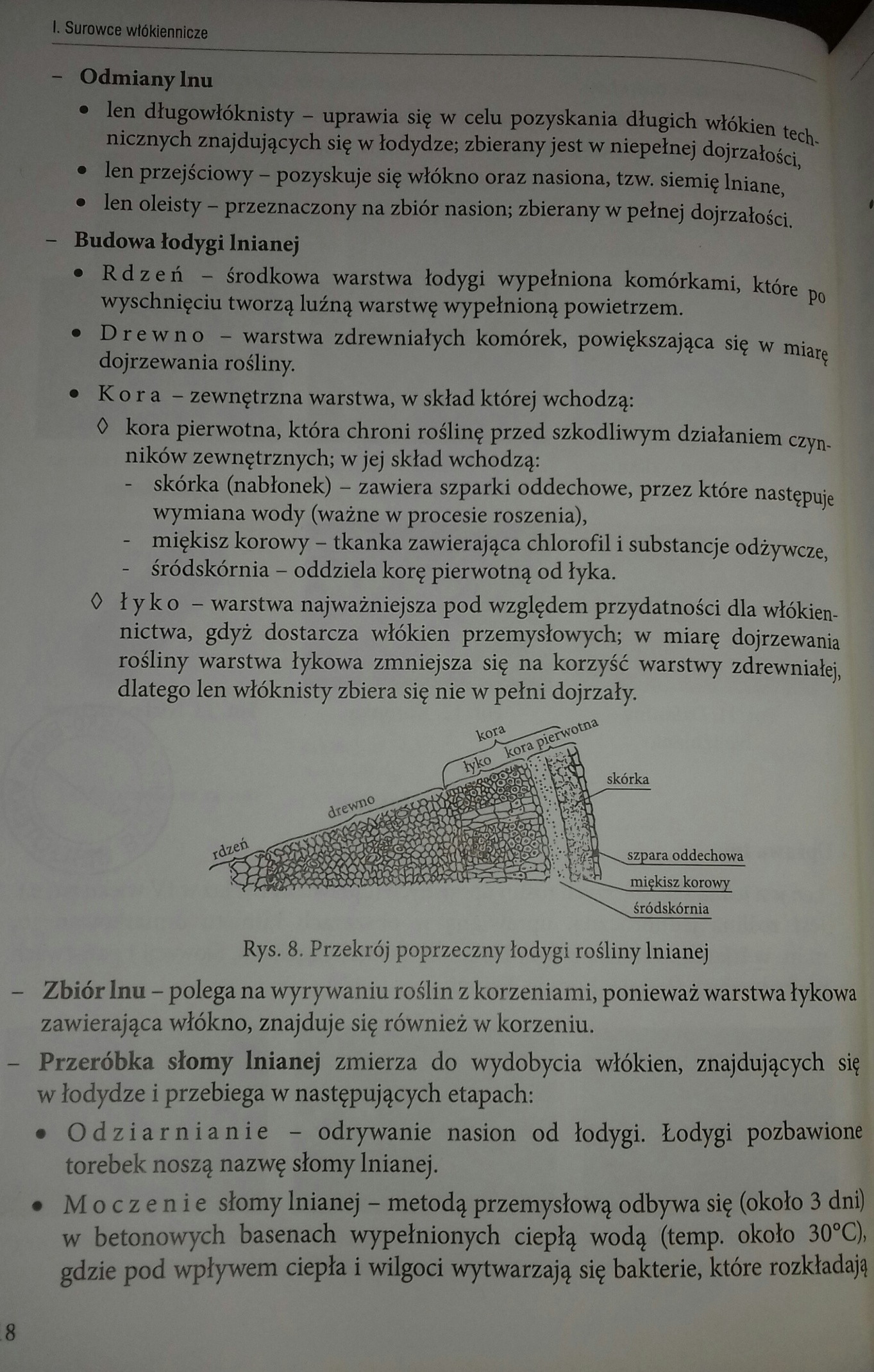 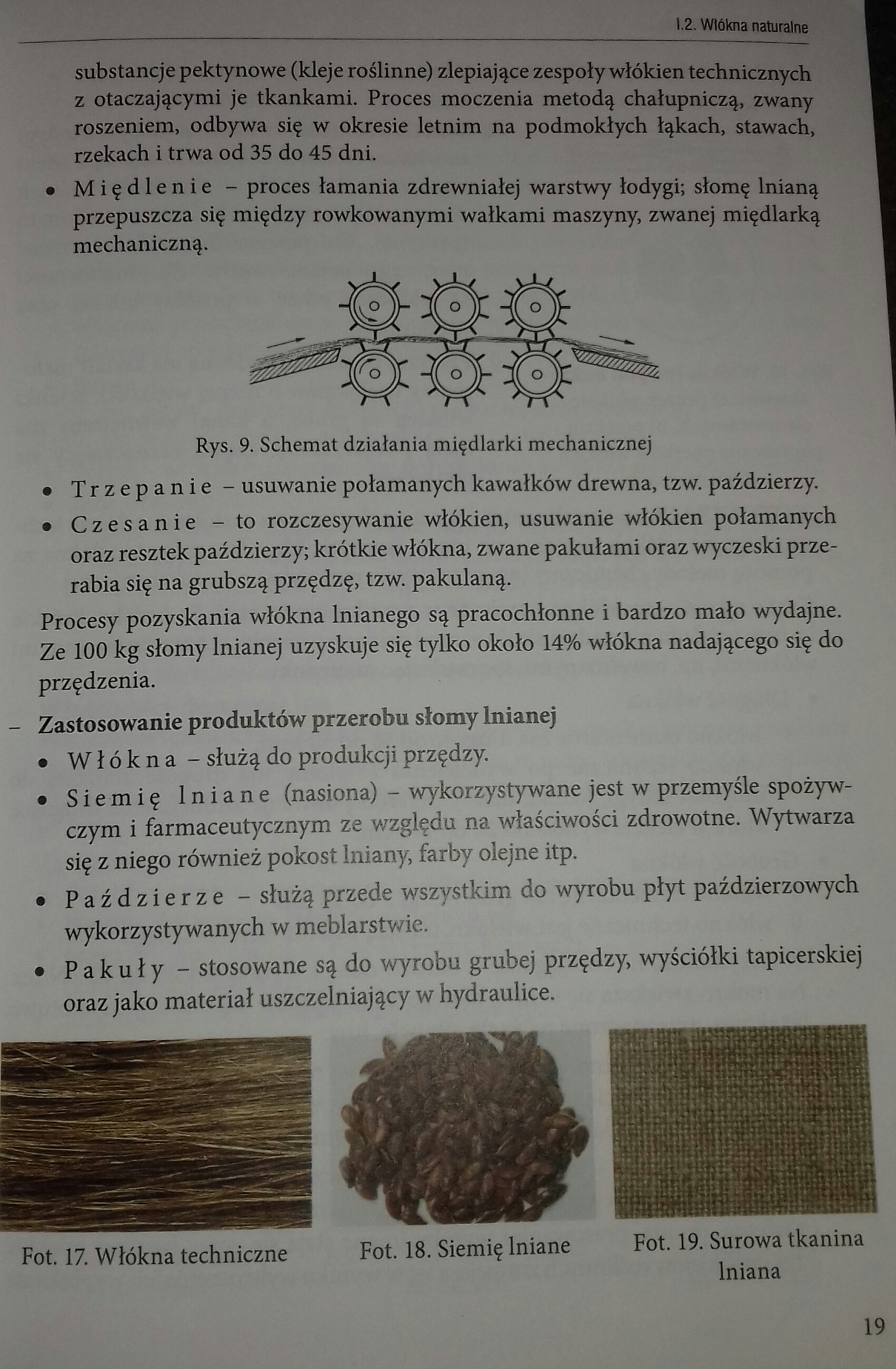 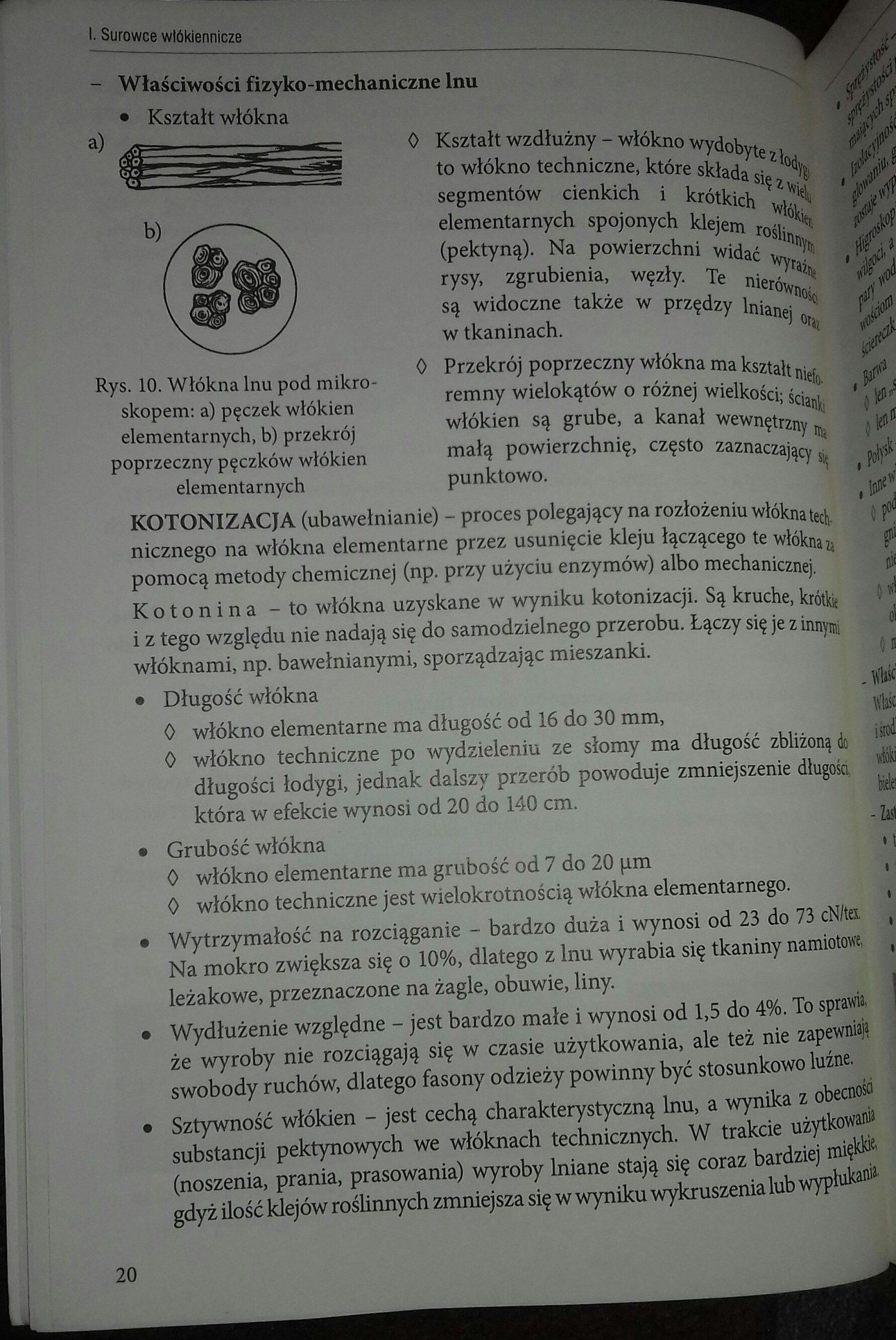 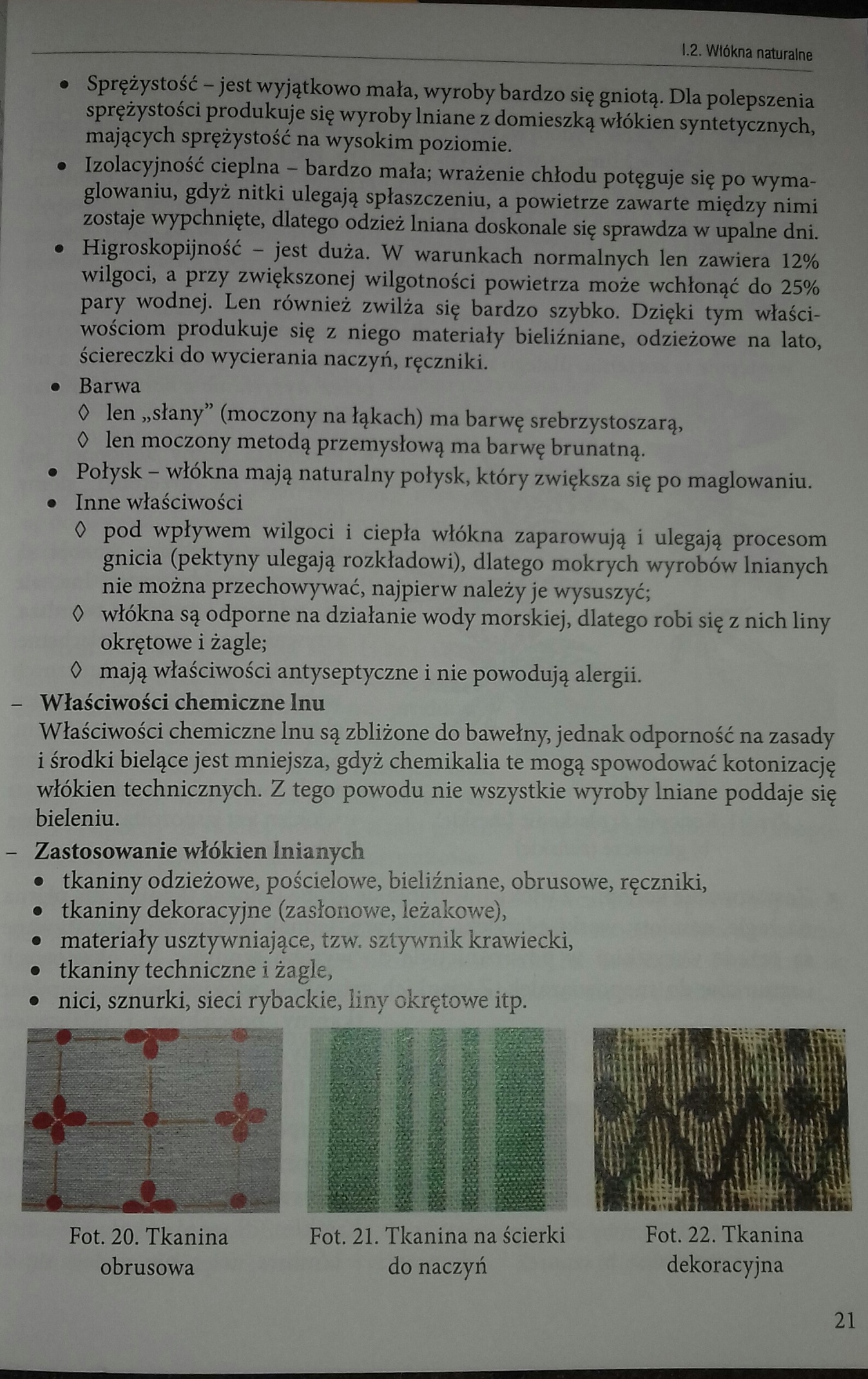 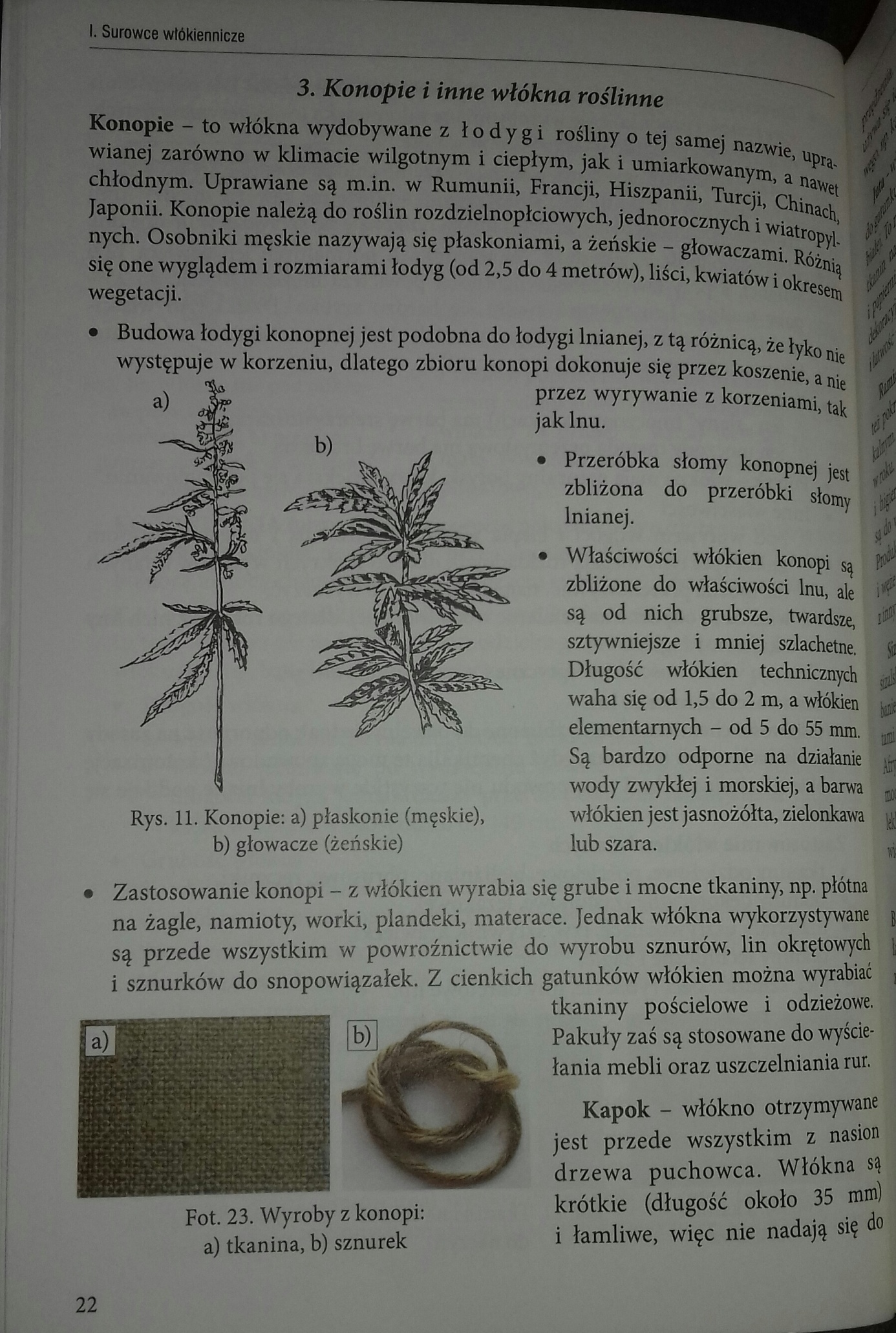 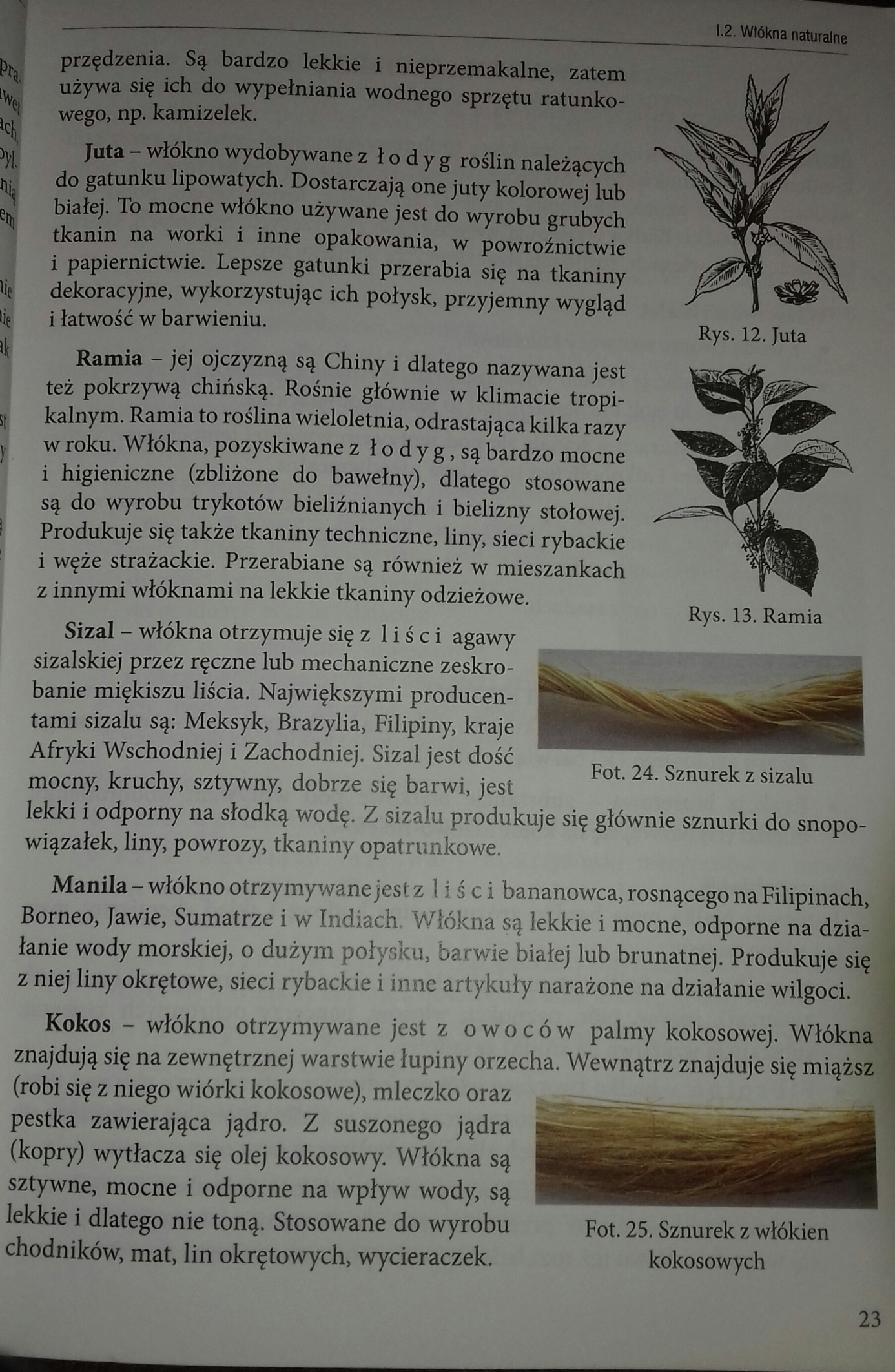 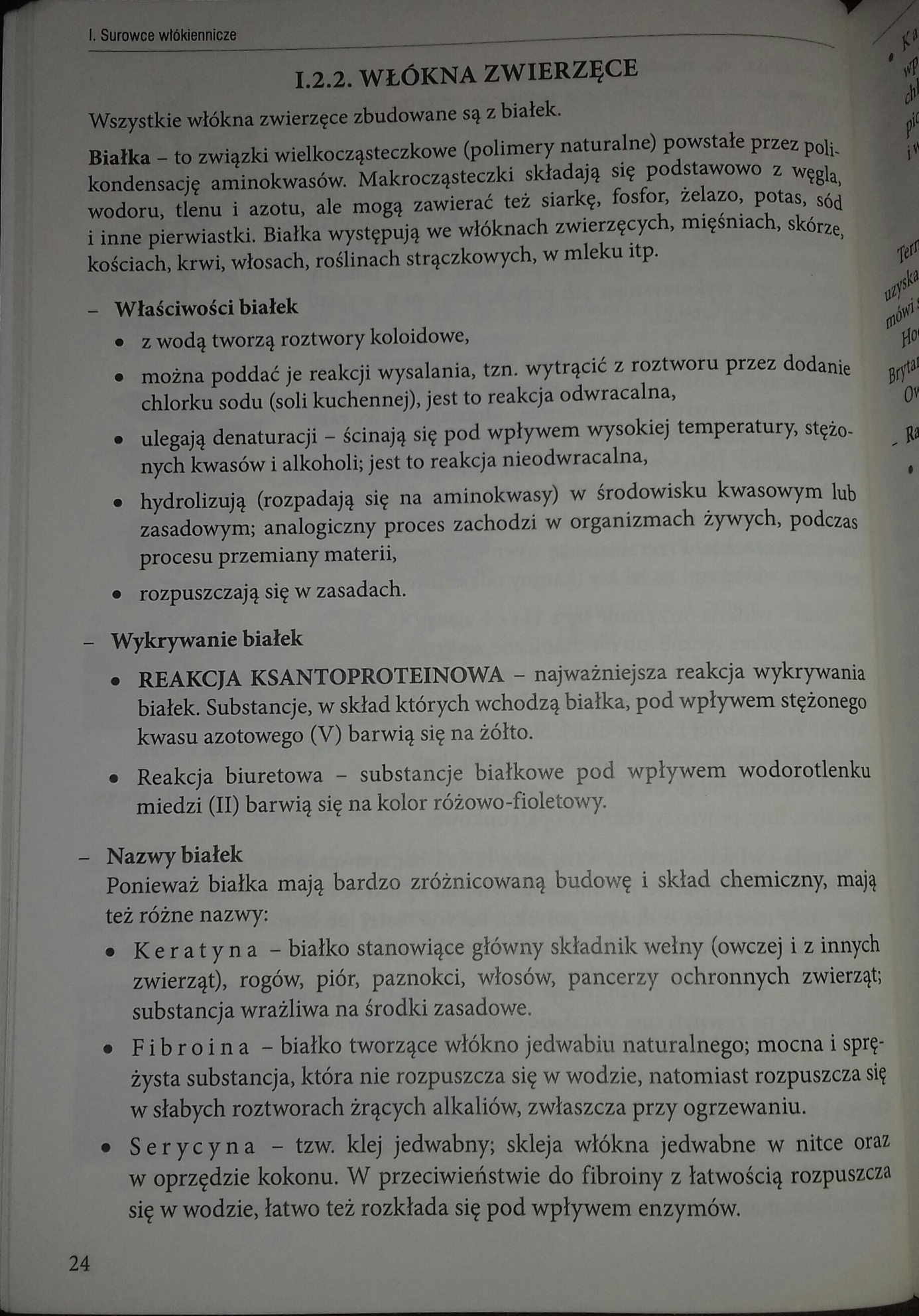 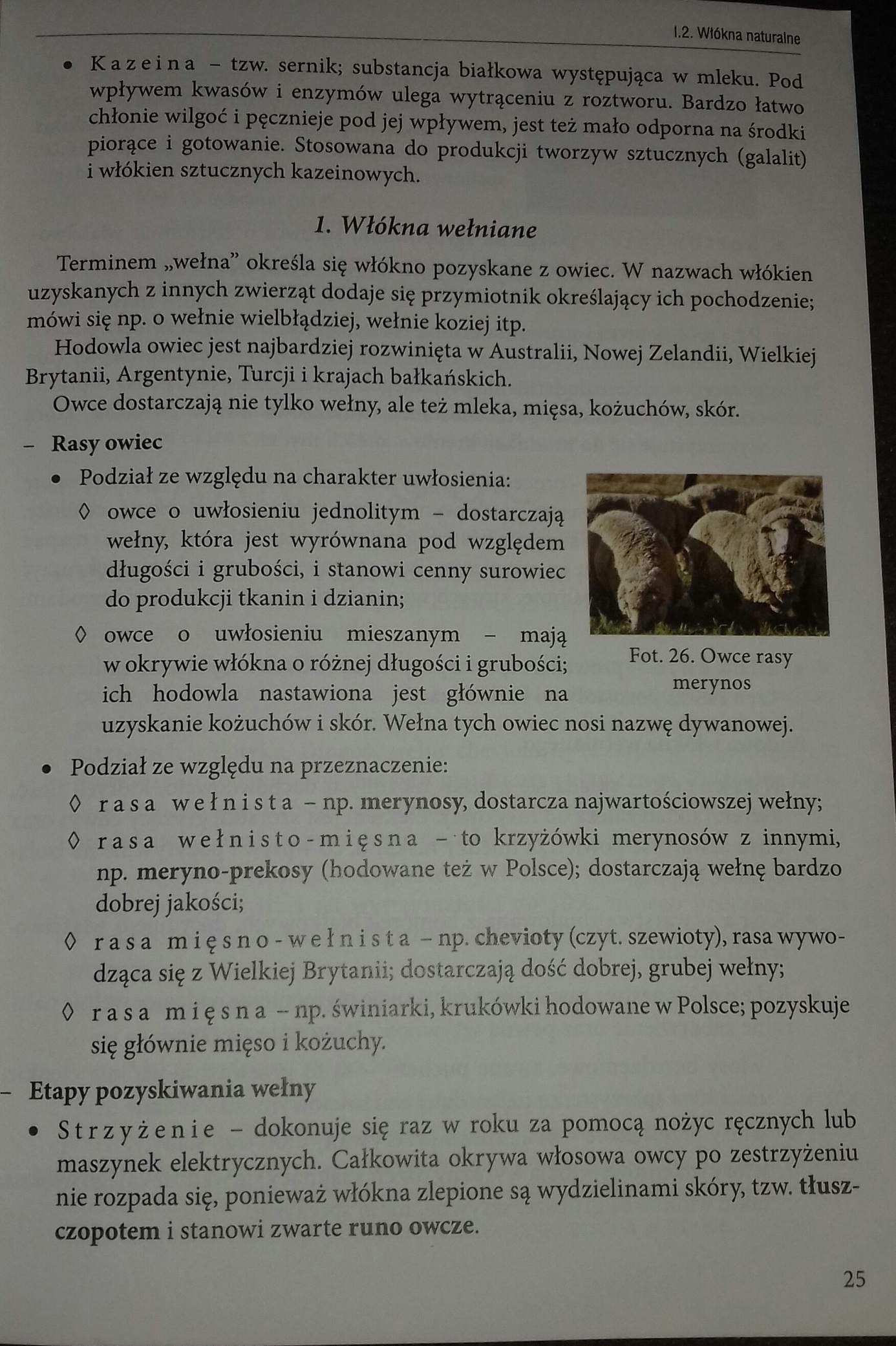 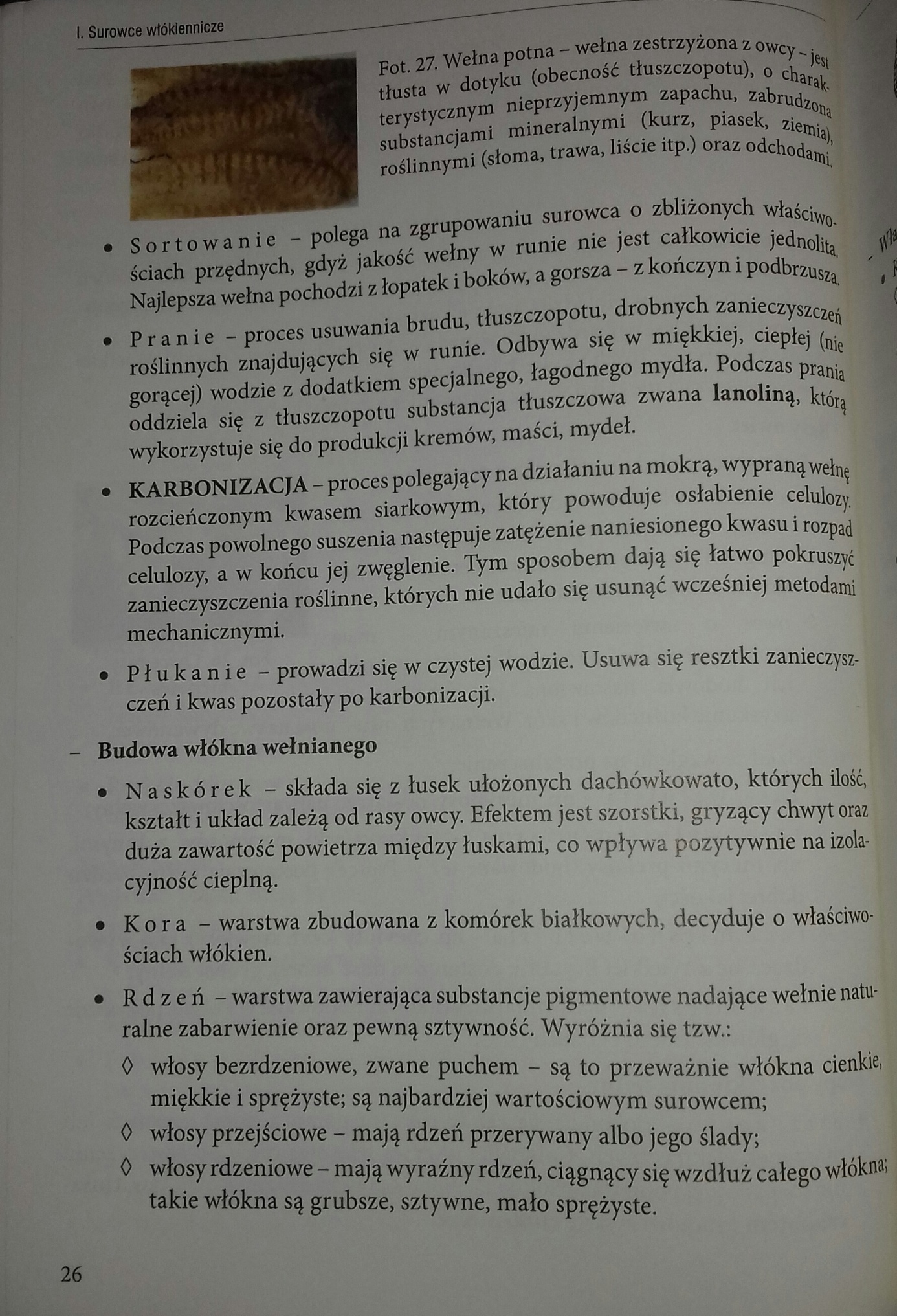 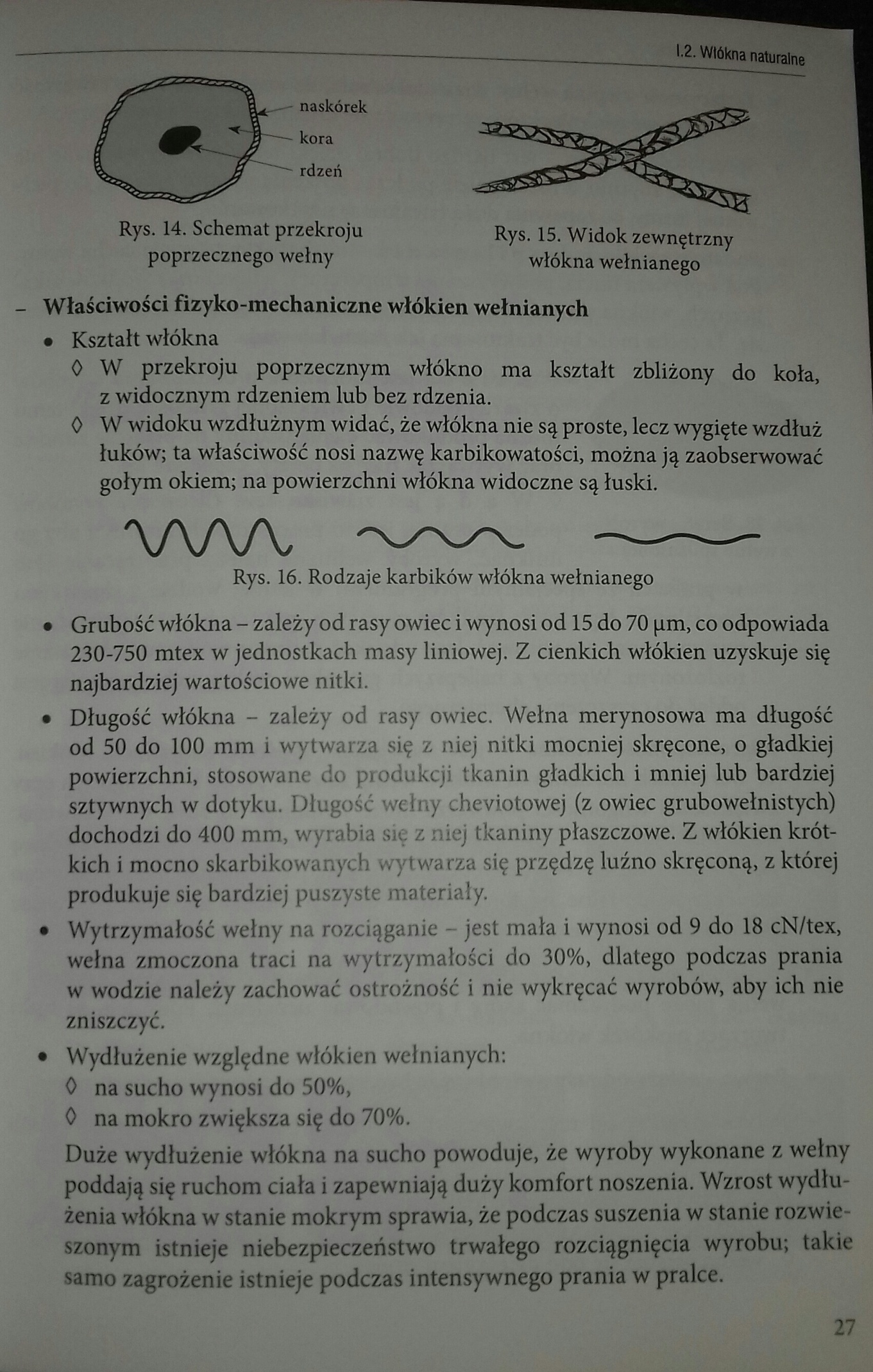 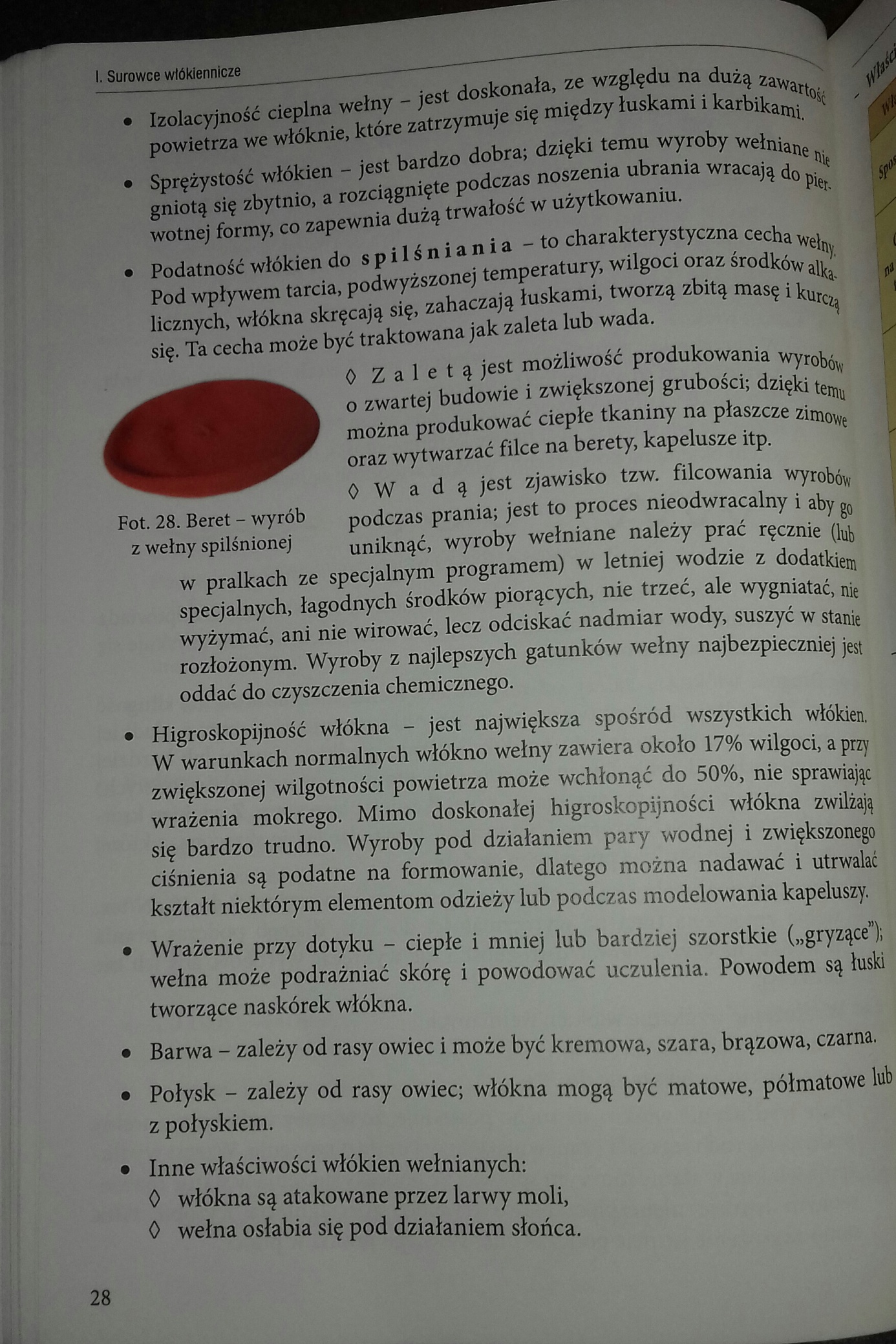 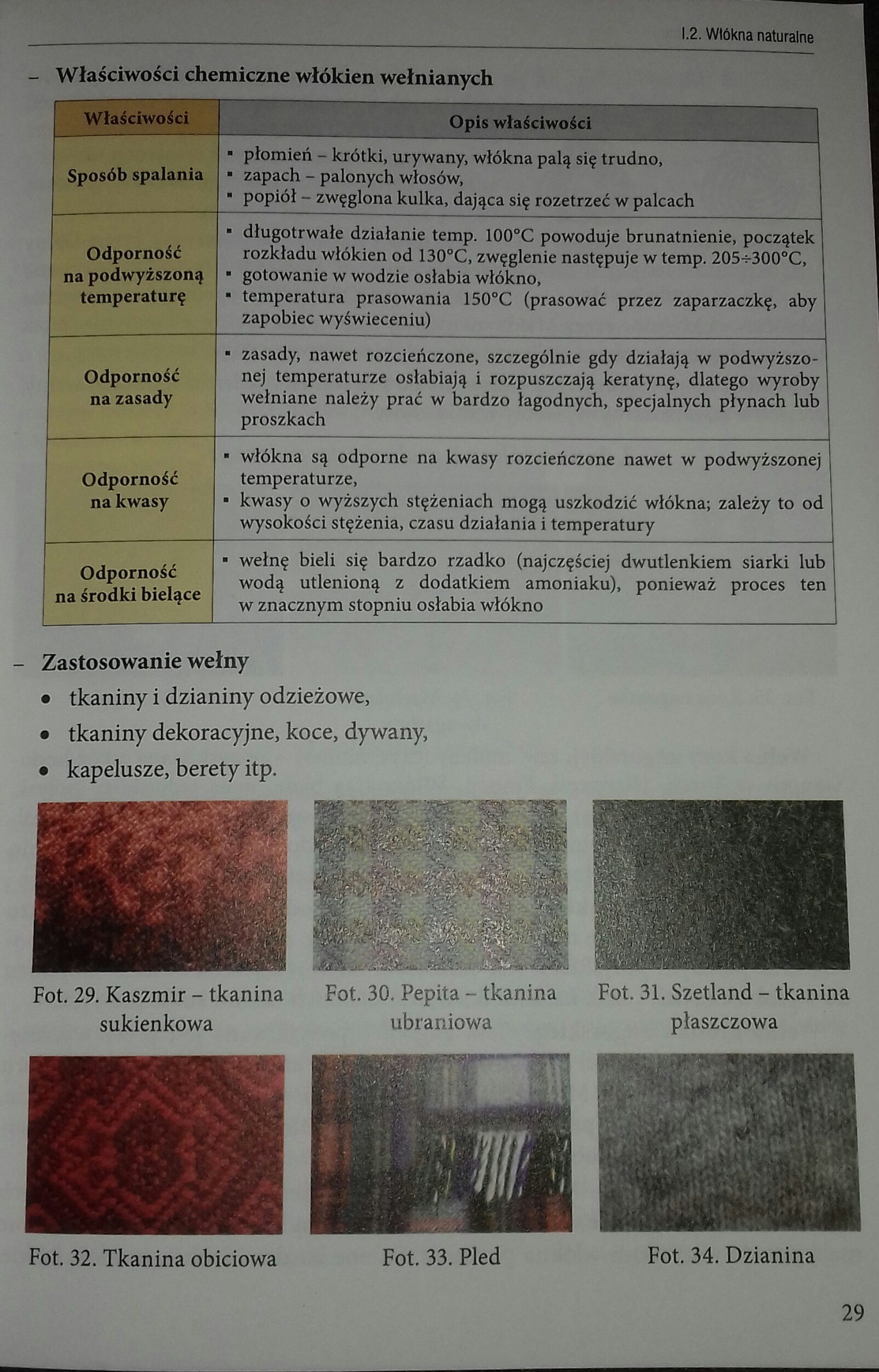 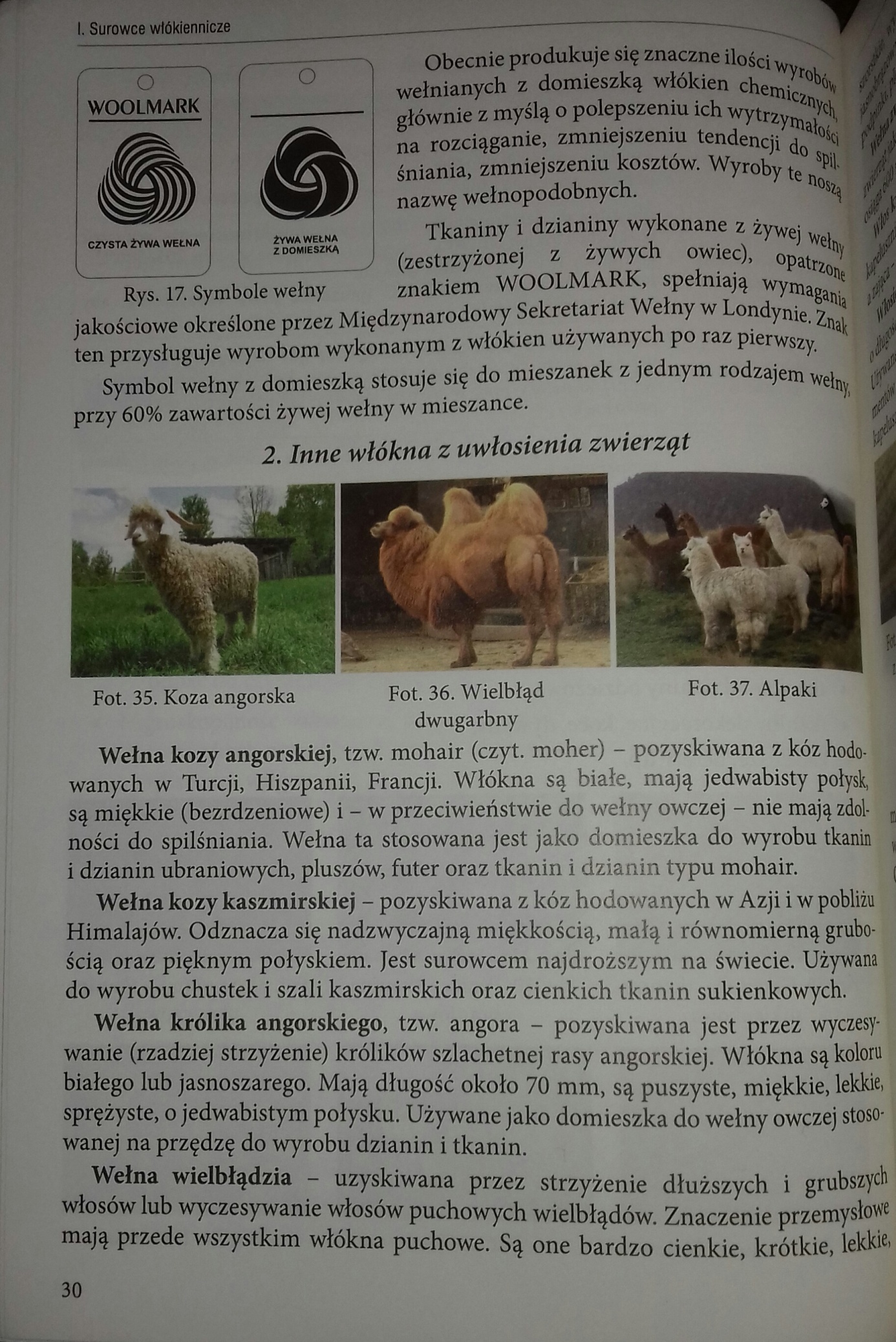 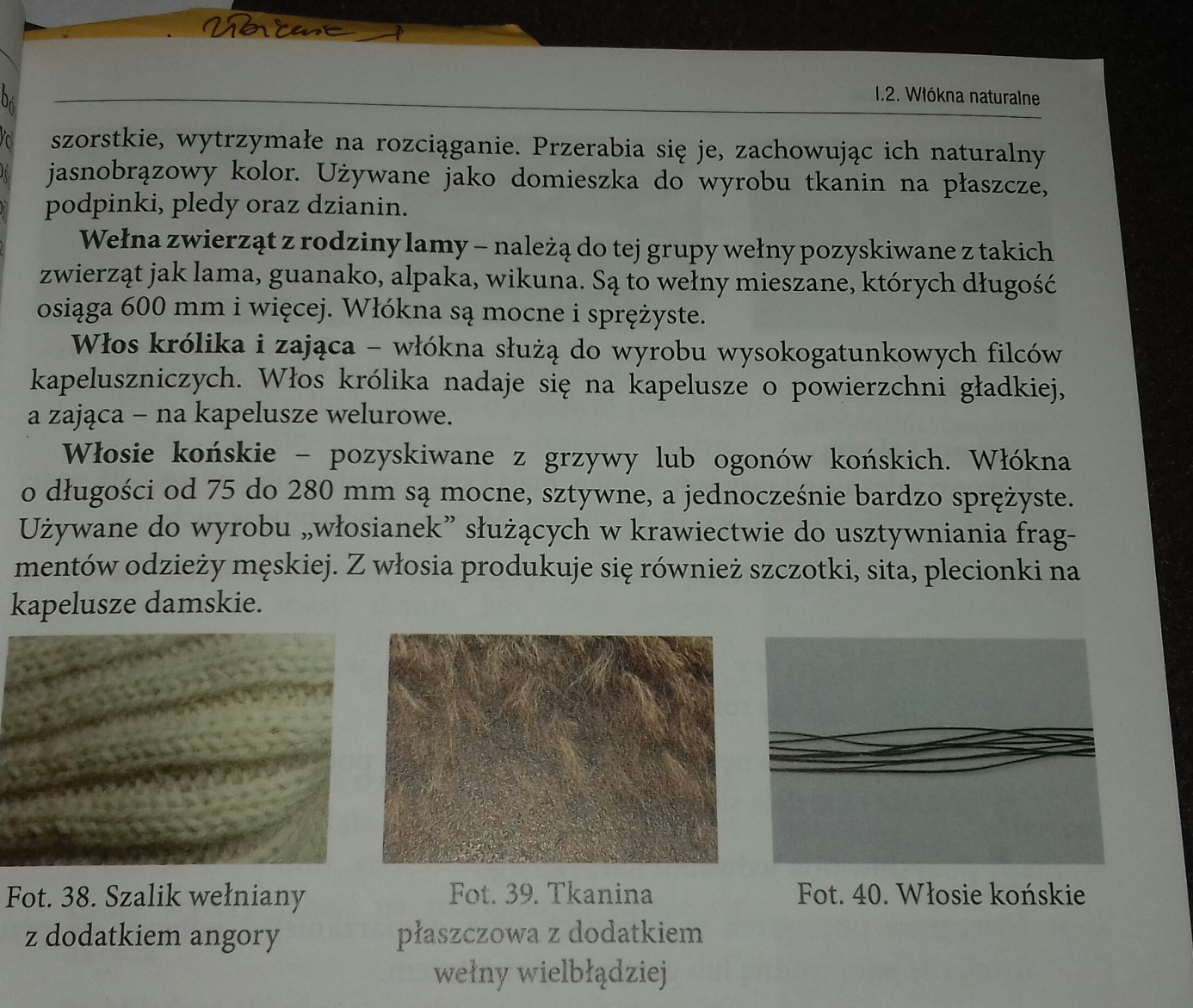 